
АДМИНИСТРАЦИЯ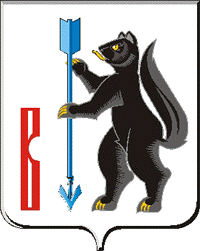 ГОРОДСКОГО ОКРУГА ВЕРХОТУРСКИЙП О С Т А Н О В Л Е Н И Еот 12.02.2021г. № 92г. Верхотурье  Об утверждении Порядка по формированию сводного плана наземных и подземных коммуникаций на территории городского округа ВерхотурскийВ соответствии с частью 3 статьи 45.1 Федерального закона                       от 02 октября 2003 года № 131-ФЗ «Об общих принципах организации местного самоуправления в Российской Федерации», Приказом  Министерства строительства и развития инфраструктуры Свердловской области                                от 10 июня 2020 г. N 386-п «Об утверждении методических рекомендаций                             по формированию органами местного самоуправления муниципальных образований, расположенных на территории Свердловской области, сводного плана наземных и подземных коммуникаций», руководствуясь Уставом городского округа Верхотурский, ПОСТАНОВЛЯЮ: 	1. Утвердить Порядок по формированию сводного плана наземных и подземных коммуникаций на территории городского округа Верхотурский (прилагается).2. Опубликовать настоящее постановление в информационном бюллетене «Верхотурская неделя» и разместить на официальном сайте городского округа Верхотурский.3. Контроль исполнения настоящего постановления возложить на первого заместителя главы Администрации городского округа Верхотурский  Литовских Л.Ю.Главагородского округа Верхотурский                                                       А.Г. Лиханов